2Ο ΠΡΑΚΤΙΚΟ ΚΡΙΤΙΚΗΣ ΕΠΙΤΡΟΠΗΣΣτην αίθουσα συνεδριάσεων του Δημοτικού Συμβουλίου Κατερίνης, στον 1ο όροφο του Δημαρχιακού μεγάρου που βρίσκεται επί της πλατείας Δημαρχείου στην Κατερίνη, σήμερα στις 16.07.2019 ημέρα Τρίτη και ώρα 10:00, συνήλθε σε δεύτερη συνεδρίαση η Κριτική Επιτροπή του Αρχιτεκτονικού Διαγωνισμού Ιδεών με τίτλο «Ανάπλαση δικτύου πεζοδρόμων του κέντρου πόλης Κατερίνης» μετά από πρόσκληση του αγωνοθέτη. Η Κριτική επιτροπή συγκροτήθηκε με την με αριθμό 256/2019 απόφαση της Οικονομικής Επιτροπής Δήμου Κατερίνης (ΑΔΑ: 6ΘΑΠΩΕΤ-Θ5Η) η οποία δημοσιεύθηκε στην Εφημερίδα της Κυβέρνησης (ΦΕΚ 355/ Υ.Ο.Δ.Δ./10.06.2019). Στην συνεδρίαση παρευρέθηκαν οι κάτωθι:Μακρίδης Πέτρος του Θεοδώρου, Αρχιτέκτονας ΜηχανικόςΠάτσιος Αθανάσιος του Κωνσταντίνου, Αρχιτέκτονας ΜηχανικόςΠαπαδοπούλου Αναστασία του Γεωργίου, Αρχιτέκτονας ΜηχανικόςΣκαρλάτος Παναγιώτης του Κωνσταντίνου, Αρχιτέκτονας ΜηχανικόςΚανταρτζής Μιχάλης του Νικολάου, Αρχιτέκτονας ΜηχανικόςΕν συνεχεία, τα μέλη της Κριτικής Επιτροπής έχοντας υπόψη τα άρθρα 18 και 19 της προκήρυξης αναφορικά με τα κριτήρια αξιολόγησης των προτάσεων καθώς και τη διαδικασία κρίσης των παραδοτέων επεσήμαναν την ανάγκη καθορισμού συγκεκριμένων κριτηρίων που πρέπει να πληρούν και βάσει των οποίων θα εξεταστούν οι υποβληθείσες προτάσεις. Μέσα από διαλογική συζήτηση και ανταλλαγή απόψεων τα μέλη της Κριτικής Επιτροπής έθεσαν τους παρακάτω θεματικούς παράγοντες αξιολόγησης στους οποίους αντικατοπτρίζονται οι στόχοι του αγωνοθέτη όπως αυτοί ορίζονται στο άρθρο 18 της προκήρυξης. Τα κριτήρια αξιολόγησης καθορίζονται σε:Γενική σύλληψη και ιδέαΛειτουργικός και αισθητικός αντίκτυπος στις χρήσεις που την περιβάλλουνΠεριβαλλοντική προσέγγισηΤεχνική προσέγγισηΒιώσιμη αστική κινητικότηταΤεκμηρίωση ως προς την βιοκλιματική προσέγγισηΚάλυψη αντικειμένου (Άρθρο 5)Στο σημείο αυτό και ώρα 15:00 ολοκληρώθηκε και λύθηκε η συνεδρίαση.Η Κριτική ΕπιτροπήΗ Γραμματέας της ΕπιτροπήςΠακαταρίδου Βασιλική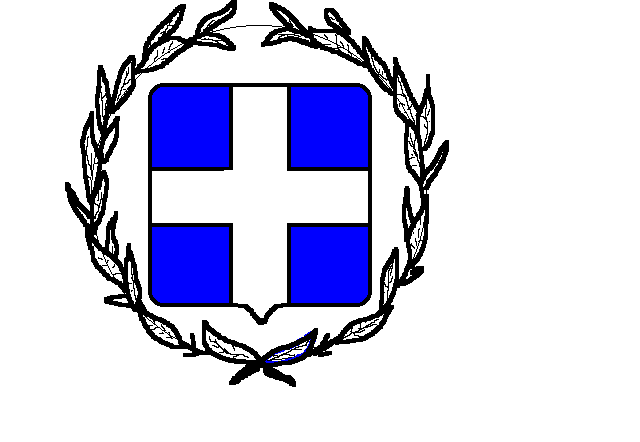 ΕΛΛΗΝΙΚΗ ΔΗΜΟΚΡΑΤΙΑΝΟΜΟΣ ΠΕΡΙΑΣΔΗΜΟΣ ΚΑΤΕΡΙΝΗΣΔΙΕΥΘΥΝΣΗ ΤΕΧΝΙΚΩΝ ΥΠΗΡΕΣΙΩΝΤΜΗΜΑ ΤΕΧΝΙΚΩΝ ΕΡΓΩΝΑρχιτεκτονικός διαγωνισμός ιδεών με τίτλο «Ανάπλαση δικτύου πεζοδρόμων του κέντρου πόλης Κατερίνης»Μακρίδης ΠέτροςΠάτσιος ΑθανάσιοςΠαπαδοπούλου ΑναστασίαΣκαρλάτος ΠαναγιώτηςΚανταρτζής Μιχάλης